Alulírott aláírásommal hozzájárulok, hogy a támogatást biztosító Tempus Közalapítvány személyes adataimat a Közalapítvány honlapján elérhető Adatvédelmi tájékoztatóban foglaltak szerint kezelje. A kezelt adatok köre minden olyan adatra kiterjed, amelyet a jelen pályázati eljárásban és dokumentációban megadok. Az adatkezelés célja az igénybe venni kívánt támogatás jogosultságának ellenőrzése, pénzügyi és szakmai nyomon követése, és a Tempus Közalapítvány beszámolási kötelezettségeinek teljesítéséhez szükséges jelentések és statisztikák elkészítése; információs anyagok készítése; kutatások, felmérések végzése. Az adatkezelés időtartama 10 év. Az adatokhoz hozzáférhetnek az adatbevitelt végzők; a Tempus Közalapítvány illetékes munkatársai; a bírálati és monitoring folyamat szereplői; az ellenőrzésre jogosult és felügyeleti szervek; valamint anonim módon a program megvalósulását és hatásait elemző szakértők és kutatók. A személyes adatokat az adatkezelők védik különösen a jogosulatlan hozzáférés, megváltoztatás, illetéktelen továbbítás, nyilvánosságra hozatal, törlés vagy megsemmisítés, valamint a véletlen megsemmisülés és sérülés ellen. Büntetőjogi felelősségem tudatában kijelentem, hogy a pályázatban feltüntetett adatok a valóságnak megfelelnek. Valótlan adatközlés a pályázatból történő kizárást vonja maga után.Kelt:			Aláírás		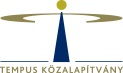 PÁLYÁZATI ADATLAP(az adatlap része a pályázatnak)COLLEGIUM HUNGARICUM (BÉCS)Tempus Közalapítvány1077 Budapest Kéthly Anna tér 1..www.tka.huwww.scholarship.hupályázat adataipályázat adataipályázat adataipályázat adataipályázat adataipályázat adataipályázat adataiCélországCélországAusztriaAusztriaAusztriaAusztriaAusztriaAusztriaTámogatási időszakTámogatási időszak2019-2020TudományterületTudományterületKategóriaKategóriaA tanulmányút időtartama**A tanulmányút időtartama**    hónap    hónap    hónap    hónap    hónapKutatási téma, szűkebb szakterületKutatási téma, szűkebb szakterületMunkaterv címe Munkaterv címe Fogadó intézményekFogadó intézményekCollegium Hungaricum BécsCollegium Hungaricum BécsCollegium Hungaricum BécsCollegium Hungaricum BécsCollegium Hungaricum BécsPályázó adataiPályázó adataiPályázó adataiPályázó adataiPályázó adataiPályázó adataiPályázó adataiNévLeánykori név (előző név)Születési hely, időAnyja neveÁllampolgárságLakcím(irsz, város, utca, hsz)Levelezési cím(irsz, város, utca, hsz)E-mail címTelefonTelefon